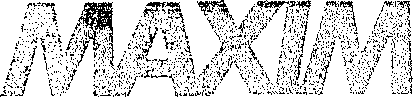 Maxim Tech .• Southwestern Labs 2200 Gravel Drive Fort Worth. TX 76118-7123 TECHNOlO&HS INC Telephone: (817) 284-7755 Metro: (817) 589-7211 Fax: (817) 589·1420 FIRE HAZARD EVALUATION USING THE MONSANTO TWO-FOOT FLAME TUNNEL SMOKE HAMBERPerformed on April 21, 1997 for FlameSafe Mr. Louis Jacobini Report No. 720303 Fort Worth, Texas Asteco » Austin Research Engineers 0 Chen-Northern • Empire Soils lnvesliqations > Kansas City Testing Maxim Engineers 0 Nebraska Testing 0 Patzig Testinq > Southwestern Laboratories. Thomas-Hartig 0 Twin City Testing    Asteco  Austin Research Engineers · Chen-Northern· Empire Soils Investigations · Kansas City TestingMaxim Engineers ·. Nebraska Testing Patzig Testinq · Southwestern l.aboratories . Thomas-Hartiq· Twin City Testing 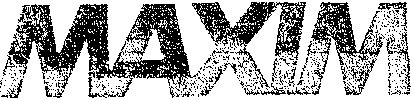 Maxim Tech .• Southwestern Labs 2200 Gravel Drive 	Fort  Worth,	TX 76118·7123 TECHNOLOGiES INC Telephone: (817) 284·7755 Metro: (817) 589-7211 Fax: (817) 589·1420 FIRE HAZARD EVALUATION USING THE MONSANTO TWO-FOOT FLAME TUNNEL AND SMOKE CHAMBER SAMPLE IDENTIFICATION: Flame Safe Plywood Yellow Pine 30 SCOPE OF TESTING: The purpose of this testing was to determine the protection a material affords its substrate and the comparative burning characteristics of coatings. The testing was accomplished using equipment and procedures to evaluate the flame spread over the surface of the material under controlled conditions. This establishes a basis for comparing surface-burning characteristics of different coatings without specific consideration of all the end-use parameters that might affect these characteristics under actual fire conditions. In addition to the predicted flame spread rate, the afterflame time, afterglow time, smoldering and smoke developed rate may be measured. However, a relationship should not be presumed among these measurements. SIGNIFICANCE: A number of laboratory procedures are used in evaluating the effectiveness of fire-retardant and fire-resistant treatments and coatings. In general these methods measure the three stages of fire development: (1) ignition, (2) flame spread (rate of growth of the fire), and (3) conflagration extent. While all e are of extreme importance, flame spread has been recognized as the main factor associated with testing fire-retardant coatings. The Two-Foot Tunnel apparatus as produced by the Monsanto Company has been designed specifically to predict the performance by the ASTM E-84 (Steiner Tunnel) equipment. Flame spread ratings based upon ASTM E-84 have acquired common acceptance regulatory agencies, but such large scale tests are seldom practical during the development or modification of a fire-retardant coating. 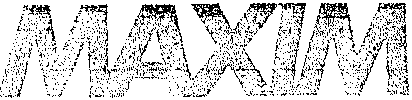 TECHNOlOGIES INC This method provides the relative flame spread in comparison with standard materials. Results from the two-foot tunnel test have been shown to correlate to a predicted approximate ASTM E- 84 result, according to the following equation: y = 4.8 + O.92x where x is the result obtained from the Monsanto test apparatus and y is the predicted result from ASTM E-84. Degree of the density of the smoke, particulate matter, and other effluent given off the test specimen are continuously recorded during the flame spread test and rated as a percentage of the degree of smoke density of red oak . Comparative smoke density determinations are made by use of the Monsanto Smoke Chamber which was developed as an approximation of the smoke density equipment utilized in the ASTM E-84 equipment. No direct correlation data is available between smoke density results obtained the Monsanto Chamber and those obtained by ASTM E-84. TEST EQUIPMENT: The Monsanto Two-Foot Flame Tunnel and Smoke Chamber consists of a 24 x 4 inch angle-iron flame inclined 28° from the horizontal. The sides and fire-end of the tunnel are covered with 1/411 asbestos-cement board which is attached to the inside of the frame. The open end, flue end and cutout sides allow a natural draft through the tunnel. Heat, gases and smoke rise by convection flow. The sample holder is notched along the bottom, or supporting lip angle at one inch intervals to assist in measurement of the f advance. An observation window, a two-inch wide strip of 1/8" polished vycor plate, is located just below the sample holder and extending the full length of the tunnel. The glass is calibrated every inch from 4 to 22. The burner, using local commercial gas fuel, is placed 2 1/4" horizontally from the interior of the fire-end of the tunnel. A thermocouple, ignition transformer, time and regulating valve are part of the assembly. The Smoke Chamber is equipped with a light source, photoelectric cell, milliampere recorder, necessary stacks, vents and accessories. Test results are shown on the following page.        Asteco • Austin Research Engineers 0 Chen-Northern' Empire Soils Investigations· Kansas City Testing Maxim Engineers. Nebraska Testing 0 Patzig Testing· Southwestern l.aboralories > Thomas-Hartig· Twin City Testing Flame Spread (FS) (Flamelength of test panel minus						1.5  1.5Flame length of mineral board calibration panel) 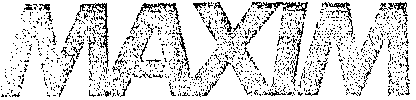 TECHNOlOGIES  INC TEST RESULTS: Yellow Pine 30 Test and Calibration Data: Tunnel is calibrated prior to each day's operation by determining the difference in flame length of standard preconditioned mineral board and red oak boards. Data Calibration Panels Mineral Red Oak 	Board Test Specimen No.1 No.2 No.3 Flame Length (L) (Average of three highest consecutive flame front readings) 16.5 8.5 10.0 10.0 1.5 Flame Spread Constant (k) (100) Lo - La ( 100)(16.5-8.5)       =12.5 EVALUATION OF TEST DATA:Test Specimen Determination 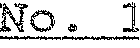 Test Specimen No.2Test SpecimenNo. 3      Avg Monsanto Flame Spread Rating (FS multiplied by k) 19 19 19 FLAME SPREAD - Predicted E-84 value by use of Monsanto formula 22 22 22 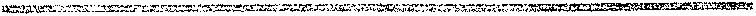         Asteco 0 Austin Research Engineers· Chen-Nonhern- Empire Soils Investigations· Kansas City Testing Maxim Engineers 0 Nebraska Testing. Patzig Testing· Southwestern Laboratories . Thornas-Harto - Twin City Testing i~ TECHNOlOGIES INC 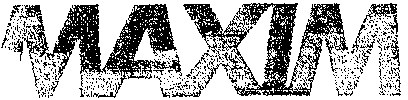 Note: This test report contains only findings and results arrived at after employing the specified procedures listed herein. These findings and results apply only to the submitted sample or samples. This test report is not intended to constitute a recommendation for,  or endorsement of, the product or material tested. References: ASTM D3806, Small-scale Evaluation of Fire Retardant Paints (Two-Foot Tunnel Method) ERDL Report No. 1226, Report No. 111939 Department of Commerce Vandersall, H.L., Journal of Paint Technology, Volume 39, No. 511494, Interior Federal Specification TT-P-00193Z (GSA-FSS) Harland, W.J. Journal of Paint Technology, Vol. 44, No. 57564. Technician: Les Hall Sincerely, MAXIM TECHNOLOGIES, INC. 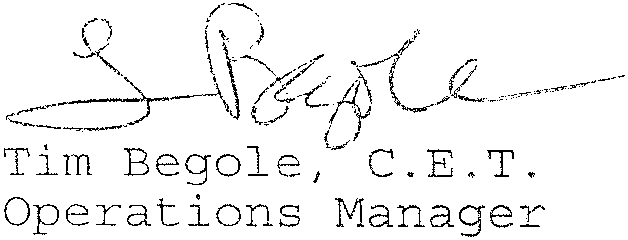 bf 	Asteco " Austin Research Engineers' • Empire Soils Investigations· Kansas City Testing Maxim Engineers 0 Nebraska Testing. Patzig Testing· Southwestern l.aboratorles • Thomas-Hartig· Twin City Testing 